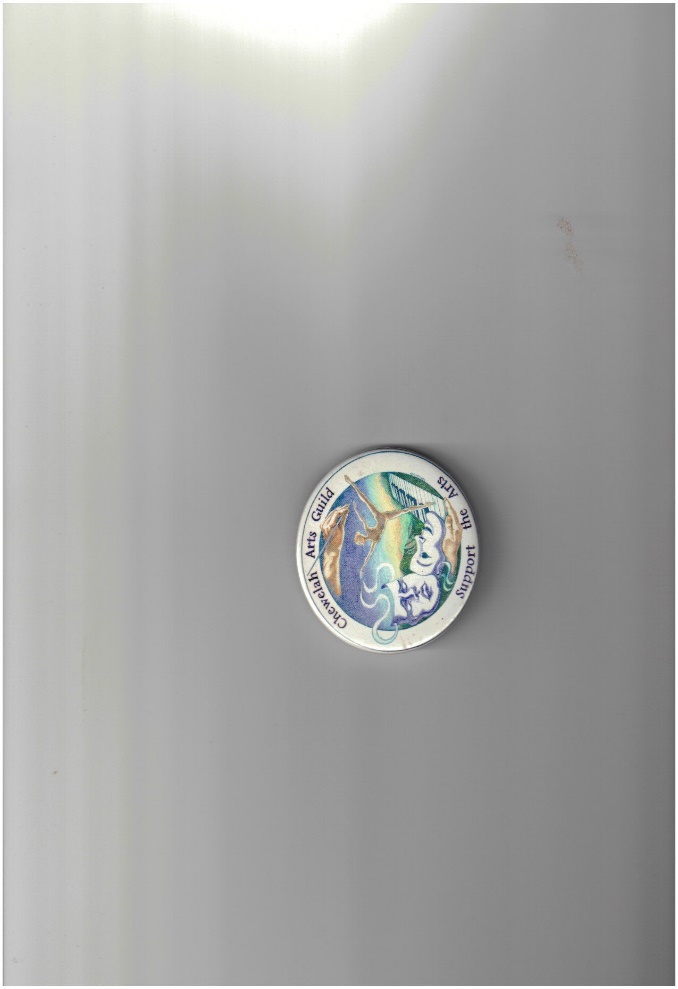                    Chewelah Arts Guild MinutesSeptember 18, 2018Meeting called to order by President Dawn McClain at 5:30 pm, Northeast Washington Health Conference Center. 
CORRESPONDENCE:  - Terry,Thank you letter from David Govedare for $1,000 CAG DonationMINUTES: Special Board Meeting Creative District Minutes August 7, 2018. Leslie approved as written – Terry seconded. Motion carried.Chewelah Arts Guild Minutes July 17, 2018. Diane E. approved as written, John seconded. Motion carried.TREASURER’S REPORT: - Terry Table the report until the next meeting with a correct summary. Send report to Officers, Board of Directors, Committee and Event Chairs along with attendees at meeting.COMMITTEE REPORTS:Pecha Kucha – Leslie stated Pecha Kucha is being held at Quartsite Brewery at 7:00. The 6 presenters are: Indigo Kennedy – fiber art, Greg Pritchett – versatile watercolorist, David Govadare – metal sculpture, Chris Lewalder – oil on canvas and air watercolorist, John Huffstutter – blacksmith along with Maggie Evans – bridal couture.Leslie is pleased to announce that the event has always filled and expects the same this time. Leslie went on to state that Pecha Kucha is a creative community event and encourages creative activities be presented. She does not want it to be thought of as specifically an artistic event.Light Up the Park: Judy Bean passed around a list asking for volunteers to help in many different areas for this huge annual event. She also stated that downtown be more visible and lighted. Kay offered to paint windows and stated Bill will be delivering pumpkins with their four wheeler which is a major help. Ed said it might be interesting to have cutouts for picture taking – this seems to be a popular event at other venues. This year there will be a home decorating contest along with the following events: Pumpkin Carving – Night at the Museum, Food Vendors, Zombie Run, Games, Lighted Flotilla, Costumes, Photo Opportunities, Sky Lanterns. Save the date - October 27. Roadside Cleanup: Scheduled for Saturday, October 6th – Meet at Flowery Trail Coffee House at 8:00 a.m. Roadside Cleanup is between mile markers 200 and 202, supplies will be provided. A goal has been set for at least 12 volunteers.Rainbow Grants – Kay put a Rainbow Grant article in the paper and send out information to the teachers. Rainbow Grant information and forms can also be found on the CAG Webpage. The deadline for the Fall grants is October 12, 2018. Music Committee -  No ReportPACA – No ReportMembership Committee: Diane E. – Diane suggested that the new member list be sent out to committee chairs. The updated list shows 72 members which is down from previous years. She also reported that she sends out a thank you via e-mail and snail mail to new members along with a current calendar.Website – No ReportFacebook - No ReportPublicity – No ReportPencil Drawing – No ReportCalendar: Dawn – Dawn reported that she e-mails the current calendar to members. She also stated she places the new revision date at bottom right corner on each calendar. Branding: Ed stated the committee will be working on some branding ideas and will bring it back to the board. Art Show: No Report Quilt Show: No ReportTaste of Chewelah – No ReportScholarship: No ReportChildren’s Pavilion:  No ReportOLD BUSUNESS:Lease agreement/tables –– No news from the City.Certified Creative District Program –Diane shared that the Chamber has accepted lead agency role. There was discussion about possibility of CAG taking on the temporary role as a 501 © 3 under the lead of the Chamber so that donations to Creative District could be tax deductible. John motioned that CAG is open to entering into an agreement to be the supporting 501 © 3 corporation to launch the Chewelah District as long as needed and to be reviewed for renewal annually. After discussion the motion was amended “if we are asked”. Terry seconded. Motion carried. (Clarification of vote: Motion passed by majority of quorum present per CAG by-laws)NEW BUSINESS:Lion’s Club Community Calendar – Kay – Mentioned that if a committee, organization or an individual want to add events, birthdays, anniversary’s etc. on the 2019 Lions Club Community Calendar the radio station announces the paid event on the day it is listed. John Motioned that we give the $20 Fee for the Lion’s Club Community Calendar, Terry Seconded – Motion carried.  DATES TO REMEMBER: Pecha Kucha – September 26thRoadside Cleanup – October 6thNext CAG Meeting – October 16th Light Up in the Park – October 27thMeeting Adjourned at 7:00 pm. Respectfully, Anita Talbott, SecretaryMembers present: Kay Lupton, Ally Canning, Leslie Kristiansen, John Grumbach, Terry Ely, Judy Bean, Dawn McClain, Diane Evans, Ed Broberg, Thelma McDarment, Anita Talbott.